Commonwealth of Massachusetts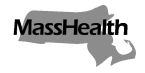 Executive Office of Health and Human ServicesOffice of Medicaidwww.mass.gov/masshealthMassHealthOxygen and Respiratory Therapy Equipment Bulletin 19January 2021TO:	Oxygen and Respiratory Therapy Equipment Providers Participating in MassHealthFROM:	Daniel Tsai, Assistant Secretary for MassHealth [signature of Daniel Tsai]RE:	COVID-19 Related Administrative Flexibilities for Oxygen and Respiratory Therapy Equipment ProvidersIntroductionIn light of the March 10, 2020 Declaration of State of Emergency within the Commonwealth due to the 2019 novel Coronavirus (COVID-19) outbreak, MassHealth authorized certain COVID-19 related administrative flexibilities to long-term services and supports (LTSS) providers. These flexibilities were communicated in a guidance document titled MassHealth LTSS Provider Information: Updates Related to the Coronavirus Disease 2019 (COVID-19) (hereinafter referred to as the ‘MassHealth COVID-19 LTSS Flexibilities document’). The purpose of this bulletin is to update MassHealth’s COVID-19 related flexibilities for providers of MassHealth-covered oxygen and respiratory therapy equipment to help ensure members retain access to appropriate oxygen and respiratory therapy equipment, promote social distancing, and mitigate the spread of COVID-19. The guidance set forth in this bulletin replaces all previously issued guidance for MassHealth oxygen and respiratory therapy equipment providers described in the MassHealth COVID-19 LTSS Flexibilities document.This bulletin applies to members receiving oxygen and respiratory therapy equipment on a fee-for-service basis, including members enrolled in the Primary Care Clinician (PCC) plan who are receiving MassHealth-covered oxygen and respiratory therapy equipment.This bulletin describes COVID-19 related flexibilities for MassHealth oxygen and respiratory therapy providers with the following effective periods.Flexibilities effective through March 31, 2021; andFlexibility with no end date.MassHealth Flexibilities Effective Through March 31, 2021Prior Authorization ExtensionsThrough March 31, 2021, oxygen and respiratory therapy providers may request a continuation of an existing prior authorization (PA). The provider must email an extension request to support@masshealthltss.com prior to the end date of the existing PA. Such extension requests must have the following note in the comments field: “COVID-19.” Extension requests may be approved for up to 90 days.Continued Delivery of Oxygen and Respiratory Therapy Equipment and Supplies That Are Not Subject to PA with Prescriptions That Would Otherwise Expire During the COVID-19 EmergencyThrough March 31, 2021, for continuity of care, MassHealth is allowing continued delivery of equipment and supplies that are not subject to prior authorization but have prescriptions that expire during the COVID-19 emergency. Specifically, oxygen and respiratory therapy providers may continue delivery of equipment and supplies for 90 days after the expiration of the prescription or until the end of the Commonwealth’s COVID-19 emergency, whichever is later, only if an oral prescription is documented. For items and supplies rented or delivered under otherwise expired prescriptions, providers must clearly document COVID-19 extensions of prescriptions in the member’s record and when submitting claims; and must obtain and document a new oral prescription within each 90-day extension.Additionally, as described below, notwithstanding 130 CMR 427.409, during the COVID-19 emergency, providers may deliver up to a 90-day supply in one delivery and must follow the billing guidelines in the following paragraph. Information is available in the MassHealth DME and Oxygen Payment and Coverage Guideline tool.Delivery of up to a 90-day supply of oxygen and respiratory therapy equipment or medical supplies Through March 31, 2021, notwithstanding those sections of the online tool that prohibit oxygen and respiratory therapy providers from delivering more than a 30-day supply of oxygen and respiratory therapy equipment or supplies, providers may deliver up to a 90-day supply upon the member’s documented request. Providers must clearly document in the member’s chart that the member requested the 60- or 90-day supply and that the delivery was related to COVID-19. Providers must also include the dates of service (DOS) and time period covered by each 60- or 90-day delivery in the member’s chart and with the claims.Billing guidelines for delivery of up to a 90-day supplyProviders are requested to submit one claim per delivery of 60- or 90-day supplies. To avoid your claim being denied, do not bill a 60- or 90-day delivery on one line item with one DOS.The first line of the claim should coincide with the delivery date. Providers should submit separate line items identifying the specific months the delivery covers and include the allowed monthly limit on each claim line. Providers are requested to pay close attention to any PAs that might be expiring and request PA extensions, if needed. For oxygen and respiratory therapy equipment and supplies requiring PA, any months that you are billing should have an active PA in place.Example of claim submission for A4624:  Tracheal suction catheter, any type other than closed system, each., 1 unit = each, 150 per monthLine item 1: Date of delivery 04/01/2020.  units 150	add price: 	$213.60Line item 2: Date of delivery 05/01/2020.  units 150	add price: 	$213.60Line item 3: Date of delivery 06/01/2020.  units 150	add price: 	$213.60	Total		$640.80Member or member’s designee signature on delivery ticketThrough March 31, 2021, notwithstanding the requirements of 130 CMR 427.430(C)(3), oxygen and respiratory therapy equipment providers should not ask the member or the member’s designee to sign a delivery slip at the time that the provider delivers oxygen and respiratory therapy equipment supplies or equipment to the member’s home. Providers must document the date and the following on the delivery slip: “Signature not required related to COVID-19.”Face-to-face requirementFederal regulations require that, for certain oxygen and respiratory therapy equipment, physicians or certain authorized nonphysician practitioners (NPP) (collectively, “authorized practitioners”), document the occurrence of a face-to-face encounter with the Medicaid-eligible beneficiary. See 42 CFR 440.70. Through March 31,2021, and as described in 42 CFR 440.70 (f) (6), any required face-to-face encounter may be delivered via telehealth (including telephone and live video) in accordance with the standards set forth in All Provider Bulletin 298.This is consistent with CMS Interim Final Rules with Comment Period (CMS-1744-IFC (April 6, 2020) and CMS-5531-IFC (May 8, 2020)) which provide that the face-to-face encounter requirement does not apply for DME for the duration of the COVID-19 emergency, except for power mobility devices (PMDs) with a statutory requirement for a face-to-face encounter. For those PMDs, a telehealth face-to-face encounter may satisfy the requirement. See COVID-19 Frequently Asked Questions on Medicare Fee-for-Service Billing (updated: December 8, 2020). Streamlined PA Requirements for Oxygen and Respiratory Therapy Equipment and SuppliesThrough March 31, 2021, MassHealth is lifting the requirement in 130 CMR 427.409 that providers obtain prior authorization prior to delivering oxygen and respiratory therapy equipment and supplies. While PA is not required prior to delivery during the COVID-19 emergency, providers must continue to submit required documentation for PA requests and obtain PA for all services identified as subject to PA under MassHealth provider regulations at 130 CMR 427.000 and 130 CMR 450.000, and as specified in the online tool at www.mass.gov/info-details/masshealth-payment-and-coverage-guideline-tools. MassHealth will conduct a streamlined review for documentation required for processing PAs (e.g., manufacturer invoices) and issue PA approval notices based on provided documentation.Instructions for billingProviders must submit for and obtain PA for all items subject to PA prior to submitting a claim for payment; otherwise, the claim will be denied. The requested start date on the PA should be on or before the date of delivery. This change is effective for dates of delivery on or after March 31, 2020.Flexibility with No End DateProviders Qualified to Order ServicesPursuant to a change in federal law implemented via the Coronavirus Aid, Relief, and Economic Security (CARES) Act, MassHealth is expanding the medical practitioners that may prescribe oxygen and respiratory therapy equipment services and write letters of medical necessity. Pursuant to the CARES Act and notwithstanding 130 CMR 427.408, in addition to physicians and nurse practitioners, clinical nurse specialists may also prescribe oxygen and respiratory therapy equipment services and write letters of medical necessity.MassHealth WebsiteThis bulletin is available on the MassHealth Provider Bulletins web page.To sign up to receive email alerts when MassHealth issues new bulletins and transmittal letters, send a blank email to join-masshealth-provider-pubs@listserv.state.ma.us. No text in the body or subject line is needed.QuestionsThe MassHealth LTSS Provider Service Center is open from 8 am to 6 pm ET, Monday through Friday, excluding holidays. LTSS providers should direct questions about this bulletin or other MassHealth LTSS Provider questions to the LTSS Third Party Administrator (TPA) as follows:Contact Information for MassHealth LTSS Provider Service CenterPhone:	Toll-free (844) 368-5184Email: 	support@masshealthltss.comPortal: 	MassHealthLTSSMail:	MassHealth LTSSPO Box 159108Boston, MA 02215FAX:	(888)-832-3006LTSS Provider Portal:	 Trainings, general Information, and future enhancements will be available at www.MassHealthLTSS.com